ProjectplanDoorlopende Leerlijn Zorg en Welzijn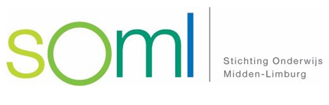 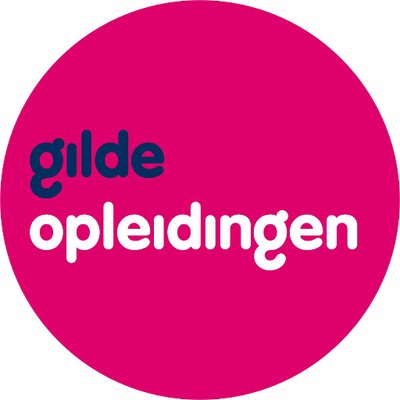 
Status		: 
Versie		: 
Auteur		: 
Classificatie	: Datum		:		Voor akkoord opdrachtgevers

Opdrachtgever: 	
ManagementsamenvattingEen aantal ontwikkelingen zoals krimp, dalende leerlingenaantallen en de noodzaak om voldoende gekwalificeerde docenten te vinden, maar ook de moeite die vo-leerlingen hebben met goede studiekeuzes, maken het noodzakelijk om veel meer in de beroepskolom (VO-MBO) samen te gaan werken. De besturen van Gilde Opleidingen en SOML hebben dan ook uitgesproken dat een intensievere samenwerking noodzakelijk is. Binnen dit project zal gefocust worden op het ontwikkelen van een doorlopende leerlijn in de sector Zorg en Welzijn, met de ambitie dat: “Elke leerling binnen het domein Zorg en Welzijn een optimaal leertraject binnen het beroepsonderwijs (VMBO-MBO) aangeboden krijgt.” Vanwege de hoeveelheid betrokken scholen, niveaus, opleidingen en docententeams zal de doorlopende leerroute in stappen ontwikkeld worden, rekening houdend met de verschillende uitgangspositie die de betrokken SOML scholen hebben.De in dit projectplan opgenomen best passende ontwikkel- en implementatieroute voor doorlopende leerlijnen Zorg & Welzijn SOML-Gilde is een gefaseerde aanpak waarbij er volgtijdelijk 2 “hoofdroutes” ontwikkeld en geïmplementeerd worden en wel de:Doorlopende leerlijn van vmbo B naar mbo N2Doorlopende leerlijn van vmbo K-G-TL naar mbo N3/4Aangezien draagvlak in dit project cruciaal is, moet men met elkaar heel scherp zijn op de haalbaarheid van de acties en inspelen het eigen karakter dat elke SOML-school heeft. Vanuit de interne review binnen SOML is besloten dat enkele scholen als koploper/pilotschool namens SOML invulling zullen geven aan de ontwikkeling van de doorlopende leerlijn naar mbo niveau en enkele andere scholen als volger meekijken en op het passende moment zullen aanhaken. Concreet betekent dit dat de scholen Grescollege en Sint Ursula Heythuysen als ‘koploper’ aan de slag zullen gaan met de doorlopende leerlijn van vmbo B naar mbo N2In het projectplan is maatwerkaanpak uitgewerkt, waarbij als handreiking voor de ontwikkelwerkgroep onder andere diverse scenario’s voor de inhoudelijke uitwerking van de doorlopende leerlijn zorg & welzijn op hoofdlijnen beschreven zijn.  Insteek is om voor eind december 2020 tot een besluit te komen over de opzet en inrichting van de doorlopende leerlijn Z&W van vmbo B naar mbo N2 en de invoering ervan te kunnen starten in september 2021. De besluitvorming over de doorlopende leerlijn Z&W van vmbo K-G-TL naar mbo N3/4 moet eind 2021 genomen kunnen worden om invoering te starten in september 2022. Revisiehistorie		Distributielijst			Inhoudsopgave1	Aanleiding en uitgangspunten	11.1	Aanleiding	11.2	Doelstelling	31.3	Doelgroep en beoogde resultaten	41.4	Randvoorwaarden	41.5	Uitgangspunten en aandachtspunten voor de uitvoering	51.6	Relaties	62	Aanpak	72.1	Kern aandachtspunten	72.2	Overall aanpak	72.3	Te regelen voor de start van de ontwikkeling dll N2	92.4	Plan van aanpak ontwikkeling dll niveau 2	102.5	Procesmatige aanpak ontwikkeling dll niveau 3/4	173	Organisatie en governance	183.1	Structuur	183.2	Samenwerkingsovereenkomst	203.3	Communicatie (intern & extern)	203.4	Rapportages	204	Planning	214.1	Product breakdown	214.2	Tijd	214.3	Resources en uren	244.4	Middelen en financiën	245	Risicobeheersing	265.1	Tolerantie	265.2	Risicobeheer	265.3	Kwaliteitsmanagement	26Aanleiding en uitgangspuntenAanleidingEen aantal ontwikkelingen maken het noodzakelijk om veel meer in de beroepskolom (VO-MBO) samen te gaan werken. Ten eerste is het zo dat demografische krimp en daarmee gepaard gaande dalende leerlingenaantallen een noodzaak creëert om samenwerking op te zoeken om een gevarieerd en kwalitatief goed onderwijsaanbod overeind te kunnen houden. Daarin speelt mee dat ook het vinden van voldoende, gekwalificeerde docenten steeds lastiger wordt. Ten tweede merken we dat steeds meer leerlingen in het VO moeite ervaren om een goede studiekeuze te maken / een goed beroepsbeeld van de zorg en welzijn te ontwikkelen, waardoor het risico op switchgedrag en VSV groter wordt een rol. Tenslotte zien we dat de doorstroom van het VMBO naar het MBO nog niet optimaal verloopt aangezien de onderwijsprogramma’s  niet op elkaar aan sluiten en tegelijkertijd het verschil in benadering/begeleiding van de leerling in het VO en de student in het MBO nogal van elkaar verschilt. Deze ontwikkelingen hebben er samen voor gezorgd dat de besturen van Gilde Opleidingen en SOML beide hebben uitgesproken dat een intensievere samenwerking noodzakelijk is, waarbij binnen dit project gefocust zal worden op het ontwikkelen van een doorlopende leerlijn in de sector Zorg en Welzijn. Aangezien een eerdere poging om te komen tot een doorlopende leerlijn mislukt is vanwege het ontbreken van goede aanhaking van de verschillende geledingen, het ontbreken van een duidelijke projectstructuur en het ontbreken van duidelijk vastgelegde afspraken, zal er in dit project scherp op geacteerd moeten worden. Daarnaast dient vanwege deze eerdere negatieve ervaring extra geïnvesteerd te worden in het creëren en behouden van draagvlak.Bij de samenwerking tussen SOML en Gilde zijn vanuit SOML 8 VO scholen betrokken. De scholen van SOML bevinden zich allemaal in Roermond en omstreken, waarbij voor de scholen in Roermond de focus op de Gilde locatie Roermond heel logisch is, terwijl voor Sint Ursula Heythuysen (Gilde Weert), Connect College (Gilde Geleen, Vista Sittard) en Grescollege (Gilde Venlo) focus van de leerlingen ook op andere locaties en instellingen kan liggen. Huidige situatie SOML scholenDe huidige situatie op de diverse SOML scholen verschilt qua leerlingen, docenten en curricula. Hoewel alle SOML scholen dezelfde verplichte profieldelen voor de opleiding Zorg & Welzijn in hun curriculum hebben opgenomen, worden deze op verschillende momenten in leerjaar 3 en 4 aangeboden. Daarnaast verschilt het aanbod aan keuzevakken waaruit leerlingen in de bovenbouw kunnen kiezen. Ook hebben de SOML-scholen de stage op verschillende manieren ingericht. Om te voldoen aan het PTA zou iedere leerling van de SOML scholen hetzelfde eindniveau moeten hebben, echter kan dit ook verschillen omdat alleen de eindtermen landelijk zijn vastgelegd. De diversiteit van leerlingen op het gebied van kennisniveau en praktische ervaringen uit het werkveld betekent dat een doorstroming naar dezelfde mbo opleiding een uitdaging vormt. Verder verschillen de SOML scholen aanzienlijk in het aantal docenten, die les geven in de bovenbouw van Zorg & Welzijn. Beschikbare capaciteit van docenten kan ook van invloed zijn op de ontwikkeling van een doorlopende leerlijn tussen SOML en Gilde. Ten slotte zijn er duidelijke verschillen in het aantal leerlingen die een opleiding Zorg & Welzijn bij de SOML scholen volgen. Zie de tabellen hieronder voor een overzicht. De leerlingen die de basisberoepsgerichte leerweg (BB) volgen stromen door naar mbo niveau 2, terwijl leerlingen van de kaderberoepsgerichte (KB) en gemengde leerweg (G) doorstromen naar niveau 3 en 4.Aantal leerlingen Zorg & Welzijn per leerweg BB, KB en G in de bovenbouw van Zorg & WelzijnIn de tabel hieronder is verder weergegeven hoeveel van de huidige vierdejaars leerlingen die een Zorg & Welzijn opleiding bij  bovenstaande SOML scholen volgen doorstromen naar Gilde en hoeveel daarvan een vervolgopleiding in de sector Zorg & Welzijn bij Gilde zullen volgen.Uitstroom van de SOML leerlingen (Zorg & Welzijn) van leerjaar 4 Naast de eerder genoemde leerwegen zijn er op verschillende andere SOML scholen ook leerlingen die de theoretische leerweg (TL) volgen en  doorstromen naar mbo niveau 4 zoals samengevat in onderstaande tabel.Aantal leerlingen per leerweg in de bovenbouw TL van Zorg & WelzijnDe 8 VO scholen hebben op dit moment allemaal te maken met leerlingenkrimp vanwege de demografische ontwikkelingen. Geconcludeerd kan ook worden dat de SOML scholen allen een verschillende uitgangspositie hebben waarmee rekening gehouden moet worden bij de ontwikkeling van een doorlopende leerlijn naar het mbo. In hoofdstuk 2 wordt nader hierop ingegaan.Huidige situatie GildeHet profiel Zorg en Welzijn van het VMBO sluit aan op de MBO domeinen Zorg en Welzijn en Uiterlijke verzorging. Binnen Gilde wordt het domein Zorg en Welzijn in Geleen, Weert, Venray en Roermond aangeboden. De opleidingen Uiterlijke verzorging worden binnen Gilde vanuit Venlo aangeboden. De demografische krimp is op MBO niveau nog niet zichtbaar vooral door de groei in deelname van 23+, die vooral in de BBL instromen. Op de locatie Roermond volgen dit jaar ca. 1000 studenten onderwijs binnen Zorg en Welzijn, waarvan 110 op niveau 2.  In Venlo volgen in dit schooljaar circa 400 studenten, waarvan 60 op niveau 2. De laatste jaren is de populatie van bekostigde mbo deelnemers woonachtig in de regio Roermond redelijk stabiel en ligt rond de 4.100 studenten. De verwachting is dat de populatie tot ongeveer 2035 met 25-30% gaat krimpen en dan enigszins stabiliseert.DoelstellingVanuit de geschetste ontwikkelingen en context heeft dit project de volgende ambitie:Elke leerling krijgt binnen het domein Zorg en Welzijn een optimaal leertraject binnen het beroepsonderwijs (VMBO-MBO) aangeboden.Voor het vormgeven van dit optimale leertraject is gevarieerd onderwijsaanbod nodig, dat vormgegeven wordt binnen een State of the Art leeromgeving met kwalitatief goede docenten en waarin de samenwerking tussen het vo en mbo op het gebied van onderwijsinhoud en begeleiding soepel verloopt. Binnen deze setting dient een leerling vervolgens ook goed ondersteund te worden in het maken van de juiste opleidingskeuze via een zo optimaal mogelijk LOB traject. De inrichting van dit optimale leertraject moet leiden tot:het verbeteren van de doorstroming van leerlingen van het vmbo naar het mbo binnen de doelgroep zorg & welzijnhet verbeteren van de programmatische aansluiting van de leerwegen vmbo op het mbohet doelmatiger organiseren van het onderwijsproceshet verrijken en verdiepen van het onderwijsprogramma binnen de leerroute ten opzichte van het reguliere opleidingstrajecthet verminderen van voortijdig schooluitval in VMBO en MBOhet vergroten van rendementen in VMBO en MBO (diplomaresultaten)het vergroten van de doorstroom vanuit SOML scholen naar Gilde Opleidingende verbetering van de aansluiting op de arbeidsmarktDoelgroep en beoogde resultatenOm aan de bovenstaande doelstelling te kunnen voldoen zal er een doorlopende leerroute ontwikkeld gaan worden. Een doorlopende leerlijn betreft een (deels) gezamenlijk ontwikkeld onderwijsprogramma vanaf de bovenbouw in het VMBO (leerjaar 3 en 4) tot aan diplomering in het MBO. Binnen dit onderwijsprogramma worden zowel de inhoudelijke als ook de algemeen vormende vakken meegenomen. Daarnaast wordt ook rekening gehouden met de didactische concepten en de manier van begeleiden van de leerling/studenten gedurende de doorlopende leerroute. Ook wordt er binnen de doorlopende leerroute bekeken of en hoe faciliteiten gedeeld kunnen worden. Binnen de doorlopende leerroute wordt ook het LOB-traject in gezamenlijkheid vormgegeven. Dit project heeft betrekking op het profiel Zorg en Welzijn in de bovenbouw (leerjaar 3 en 4) van het VMBO van de verschillende SOML scholen en op de mbo-opleidingen binnen het domein Zorg en Welzijn van de locatie Roermond van Gilde Opleidingen. Aangezien het VO profiel breder is zal ook de aanhaking van de MBO opleidingen binnen het domein uiterlijke verzorging (locatie Venlo) onderzocht worden.Vanwege de hoeveelheid betrokken scholen, niveaus, opleidingen en docententeams zal de doorlopende leerroute in stappen ontwikkeld worden. De aanpak hierbij wordt uitgewerkt in het volgende hoofdstuk.RandvoorwaardenOm dit project tot een succes te maken dient met verschillende randvoorwaarden rekening gehouden te worden. Onderstaand is een lijst met verschillende randvoorwaarden weergegeven.Belangrijk voor dit project is ook dat in mei 2020 ook in de Eerste Kamer (hiervoor reeds door de Tweede Kamer) het wetsvoorstel 'Doorlopende leerroutes vmbo-mbo (onderdeel van Sterk beroepsonderwijs)’ aangenomen is. Dit wetsvoorstel maakt het voor vmbo- en mbo-scholen eenvoudiger om (structureel) een gezamenlijk, doorlopend onderwijsprogramma te ontwikkelen en aan te bieden, vanaf de bovenbouw van het vmbo tot en met het mbo-diploma. Zo mogen vmbo- en mbo-scholen met één docententeam het onderwijsprogramma verzorgen. Ook geldt er één studieduur en onderwijstijd voor de gehele doorlopende leerroute en mogen jongeren in een doorlopende leerroute het vmbo-examen in de eerste drie jaren van de route afleggen. Voor de doorlopende route vmbo-basisberoepsopleiding naar mbo 2 wordt bovendien de mogelijkheid geboden om de vmbo-examens achterwege te laten (indien gewenst). Het behalen van het vmbo-bb diploma is dan niet langer verplicht om een mbo-diploma op niveau 2 te kunnen behalen. Een vmbo-school en mbo-instelling bepalen samen welke doorlopende leerroutes zij aanbieden.Uitgangspunten en aandachtspunten voor de uitvoeringBij het opstellen van de doorlopende leerroutes Zorg & Welzijn SOML-Gilde worden een aantal uitgangspunten gehanteerd, welke hieronder geformuleerd zijn:Ten eerste zal er door het verwijderen van de overlap tussen de onderwijsprogramma’s ruimte in de leerroute ontstaan. Deze ruimte zal in principe gebruikt worden voor het verrijken van het onderwijsprogramma. Het verkorten van de looptijd van de leerroute is geen doel, maar kan wel een gevolg zijn van de verbeterde samenwerking.Ten tweede is de doorlopende leerroute zeker geen bezuinigingsmaatregel op personeelsgebied. Voor het vormgeven van de doorlopende leerroute zal dus gebruik gemaakt worden van de bestaande docententeams binnen SOML en Gilde scholen.Ten derde is de facilitering van met name SOML-docenten in de voorbereiding heel belangrijk. Docenten van SOML moeten de capaciteiten en flexibiliteit krijgen om aan de werkgroepen deel te kunnen nemen, maar ook om op de locatie van Gilde les te kunnen geven. Zowel SOML alsook Gilde moeten bepalen hoeveel docenten en hoeveel uren precies nodig zijn. Aangezien het binnen de samenwerking de voorkeur heeft dat docenten mobiel zijn in plaats van studenten moet ook bepaald worden wélke SOML docenten met de leerlingen meegaan naar Gilde en wélke Gilde-docenten betrokken zijn bij de begeleiding. Ook moet de manier van begeleiding van leerlingen met elkaar afgestemd worden. Het is hierbij dan wel noodzakelijk om afbreuk aan de kwaliteit van de doorlopende leerroute te voorkomen. Daarnaast dient in dit geval minimaal een groep van 15 leerlingen bediend te kunnen worden ofwel alle leerlingen in de doorlopende leerroute mocht dit aantal lager zijn dan 15. Hier ligt ook een extra taak bij de SOML-docenten om de meerwaarde van de doorlopende leerlijn goed over te brengen richting de leerlingen en hun ouders. Ten vierde is het zo dat de doorlopende leerroute echt een gezamenlijk VMBO-MBO traject wordt, wat inhoudt dat gedeeltes van het VMBO traject door en/of locatie van het MBO vormgegeven kunnen worden en v.v. Wanneer dat gebeurt zullen er afspraken over de financiële verrekening gemaakt worden.Ten vijfde zal er binnen de doorlopende leerroute flexibel omgegaan worden met de examenmomenten. Binnen de doorlopende leerroute zal het behalen van het VMBO diploma niet losgelaten worden (wettelijk mogelijk binnen de basisberoepsgerichte leerweg). Ten zesde zullen alle leerlingen in de eerste twee jaren (VMBO 3 en 4) van de doorlopende leerroute minimaal een x-aantal keren Gilde Opleidingen bezoeken om daarmee de overgang naar het MBO te versoepelen.Ten zevende mag de doorlopende leerroute niet leiden tot het verhogen van de onderwijstijd.Ten achtste moet het voor leerlingen en studenten altijd mogelijk zijn om de doorlopende leerroute te verlaten en te switchen naar een ander VO-profiel / andere mbo-opleiding zonder daarbij onderwijsvertraging op te lopen.Ten negende geldt de doorlopende leerlijn voor alle leerlingen in de bovenbouw van de betrokken SOML scholen die het profiel Zorg en Welzijn kiezen. Partijen zullen gezamenlijk het profiel van de ‘doorlopende leerlijn-leerling’ bepalen en ook de route die deze leerlingen dienen te belopen.  Ten tiende geldt er voor de VO scholen in principe één format voor de doorlopende leerroute voor niveau 2 en één voor niveau 3 en 4 in het MBO. Hiervan kan slechts afgeweken worden als middels een aparte leerroute een minimale groepsgrootte van 15 leerlingen bediend kan worden.Ten elfde geldt dat de doorlopende leerroute bekostigd moet kunnen worden uit de bestaande formatie en bekostiging. Uitzondering hierop vormt eventueel benodigde reiskosten voor het vervoer van leerlingen. Hiervoor zullen subsidiemogelijkheden onderzocht worden.RelatiesDe doorlopende leerlijnen Zorg & Welzijn hebben raakvlakken met een aantal andere initiatieven op het gebied van doorlopende leerroutes vmbo-mbo. Recent is de aanvraag ingediend door scholen in de regio Noord- en Midden-Limburg voor de ontwikkeling van een doorlopende leerlijn in de techniek in het kader van de subsidieregeling Sterk Techniekonderwijs. Inmiddels is deze STO-aanvraag toegekend en zullen er binnen dit programma voor techniekopleidingen  ook doorlopende leerlijnen (door)ontwikkeld worden.Ook zijn er raakvlakken ten aanzien van de te ontwikkelen praktijkvakken in het kader van de Nieuwe Leerweg. Binnen de Nieuwe Leerweg zullen de GL/TL leerwegen (niveau 3 & 4) bij elkaar worden gevoegd. Integraal onderdeel wordt een praktijkcomponent voor iedere leerling. Eén van die praktijkvakken wordt Zorg & Welzijn. Voor de vijf praktijkvakken die er zijn kunnen scholen landelijk een pilotstatus aanvragen. Op die manier kan een school mee-ontwikkelen aan het curriculum van dat vak. In de strategie van SOML past het vertrekpunt om elke SOML school een pilotschool te laten zijn voor één van de praktijkvakken (en de rest van de scholen daarin dan laten volgen). Connect College wordt vanuit dit ontwikkeltraject mogelijk de pilotschool voor het praktijkvak Zorg & Welzijn. Hiermee moet dus rekening mee gehouden en afgestemd mee worden.Tenslotte heeft SOML met Gilde ook een aanvraag ingediend in het kader van regeling voor leerlingendaling VO waarin men ook de samenwerking gaan versterken. De projectpartners zijn dus op meerdere vlakken de samenwerking aan het intensiveren en belangrijk is tijdens de ontwikkeling van de doorlopende leerlijnen Zorg & Welzijn hier goed mee af te stemmen.Aanpak Kern aandachtspunten Uit gesprekken met stakeholders van alle SOML scholen en Gilde bleken enkele aandachtspunten cruciaal te zijn bij de ontwikkeling van de doorlopende leerlijnen:De verwachtingspatronen van SOML en Gilde lopen nogal uit elkaarDraagvlak bij docenten, teamleiders en directeuren was tot nu toe soms onduidelijk of veranderde regelmatigEr is behoefte aan “echte” facilitering van mensen om zich te committeren aan de ontwikkeling van de doorlopende leerlijnen. Denk hierbij bijvoorbeeld aan docenten met beperkte beschikbare tijd.De startpositie van de betrokken SOML scholen verschillen fors zoals eerder aangegeven op het gebied van curricula, bemensing en het aantal leerlingen dat op dit moment doorstroomt naar GildeDit maakt een gecontroleerde aanpak met focus op resultaten nodig. Er moeten gezamenlijk duidelijke kaders en haalbare beoogde resultaten geschetst worden waarin iedereen zich herkend.  Aangezien de inhoudelijke beelden over de doorlopende leerlijnen bij SOML en Gilde verschillen is het van belang om vooraf op hoofdlijnen te bepalen welk product met welke betrokken scholen zowel inhoudelijk als organisatorisch haalbaar is. Overall aanpakOm dit plan tot een succes te kunnen maken dienen Gilde en SOML zich als een betrouwbare, transparante en flexibele partner/deelnemer op te stellen, die het belang van de leerling/student laat prevaleren boven het organisatie/team/sector/locatiebelang en van daaruit bereid is om scherpe en soms moeilijke keuzes te maken. Daarbij worden deze organisatorische belangen zeker niet uit het oog verloren en moeten hier om tot vooruitgang te komen ook oplossingen voor geboden worden.  De eerder benoemde uitgangspunten zijn daarmee ook een belangrijke basis voor de samenwerking. Uitgangspunten kunnen wel op projectniveau aangepast worden door de stuurgroep. Deze uitgangspunten zullen ook meegenomen worden in de samenwerkingsovereenkomst die Gilde en SOML zullen gaan afsluiten. De vastgestelde uitgangspunten zullen niet per definitie door alle stakeholders direct omarmd worden. Het is daarom binnen dit project cruciaal om de verschillende geledingen binnen de scholen (bestuur, directie, teammanagement, docenten) goed aangehaakt te houden bij de ontwikkeling en ook heel transparant en duidelijk te zijn over keuzes die gemaakt worden.  Voor het aanhaken van de verschillende geledingen worden een stuurgroep, projectgroep en werkgroep ingericht met vertegenwoordigers vanuit bestuur, directie, teammanagers en docenten. Daarnaast zullen er periodiek klankbordsessies georganiseerd worden voor de mensen die wel geraakt worden door het project, maar geen onderdeel zijn van de projectorganisatie.Tenslotte moeten we ook ouders en leerlingen in het VO goed informeren over wat de doorlopende leerlijn inhoudt om ervoor te zorgen dat ook zij de meerwaarde van een dergelijke route inzien . Dit is ook de reden dat er een aparte werkgroep ingericht zal worden met een focus op communicatie. Hoofdaandachtspunt binnen de werkgroep zal de werving van leerlingen voor de doorlopende leerlijn zijn. Een goede voorlichting aan vmbo-leerlingen over de mogelijkheden bij Gilde is cruciaal om een bewuste keuze voor de doorlopende leerlijn te kunnen maken. Belangrijk is dat leerlingen weten wat ze bij Gilde kunnen verwachten en ook begrijpen hoe het bij het mbo toegaat.  Fasering ontwikkeling doorlopende leerlijnen.De best passende ontwikkel- en implementatieroute voor doorlopende leerlijnen Zorg & Welzijn SOML-Gilde is een gefaseerde aanpak waarbij er volgtijdelijk 2 “hoofdroutes” ontwikkeld en geïmplementeerd worden en wel de:Doorlopende leerlijn van vmbo B naar mbo N2Doorlopende leerlijn van vmbo K-G-TL naar mbo N3/4De doorlopende leerlijn N2 als eerste vertrekpunt nemend blijkt uit gesprekken met stakeholders van SOML en Gilde blijkt dat het de voorkeer geeft de ontwikkeling van de doorlopende leerlijn niveau 3 en 4 niet uit te stellen, maar hiermee direct achter/parallel aan de ontwikkeling van de doorlopende leerlijn niveau 2 te starten. Een volgtijdelijke ontwikkeling van deze leerlijnen is zinvol omdat voor leerlingen van alle niveaus met ingang van 2022 de nieuwe leerweg (met praktijkgericht programma voor alle leerlingen) bij alle SOML scholen moet ingericht zijn. Hiermee nu al rekening houdend voorkomt men een implementatie die straks weer aangepast zou moeten worden. Dit betekent ook dat met twee werkgroepen van verschillende dynamieken gewerkt moet worden. Verder heeft deze keuze ook invloed op de formatie-planning van scholen voor schooljaar 2020/2021. Ten slotte is het van belang om ook investeringen voor de praktijkvakken alvast te koppelen aan de ontwikkeling van deze doorlopende leerlijnen. Schematisch ziet deze aanpak er als volgt uit: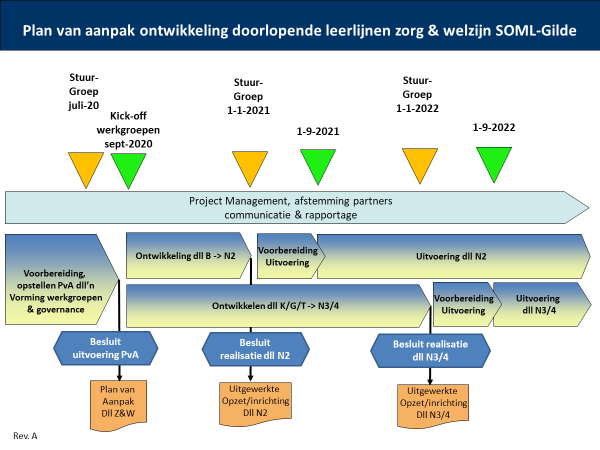 In de volgende paragrafen zal meer in detail worden ingegaan op de aanpak van de ontwikkeling van de doorlopende leerlijnen voor niveau 2 respectievelijk niveau 3/4.Te regelen voor de start van de ontwikkeling dll N2 Aangezien draagvlak in dit project cruciaal is, moet men met elkaar heel scherp zijn op de haalbaarheid van de acties. De doorlopende leerlijn moet namelijk kwalitatief goed in elkaar zitten voordat we er mee kunnen starten. Naast de intrinsieke wens tot samenwerken en de inzicht dat men elkaar kan versterken moet vooral ook overeenstemming zijn over het feitelijke doel van de doorlopende leerlijn voor alle partijen. Hierbij moeten zowel de SOML-scholen onder elkaar en vervolgens ook met Gilde tot een gezamenlijke noemer komen. Verder moet er voldoende enthousiasme heersen onder niet alleen de betrokken docenten maar ook teamleiders, directeuren en de besturen. Het benoemen van de juiste trekkers/verantwoordelijkheden op de verschillende niveaus binnen elke school wordt door alle partijen als belangrijk geacht. Ten slotte moeten leerlingen ook de meerwaarde van de doorlopende leerlijn herkennen om voldoende draagvlak onder de scholen voor de realisatie van de doorlopende leerlijn te creëren. Hieronder valt ook dat er helderheid tussen de SOML-scholen over het eindniveau van leerlingen is en duidelijkheid over het startniveau bij Gilde (kwalificatiedossiers) zodat men kennisniveaus voor de doorlopende leerlijn kan afstemmen.   Naast een zekere mate van conformiteit tussen scholen, is het ook belangrijk om te (blijven) erkennen dat elke SOML-school ook haar eigen karakter heeft. Dit betekent dat de ene school wellicht voortvarender aan de slag kan gaan dan de andere school. Sommige scholen zouden wellicht  een stapje verder willen gaan dan enkel de ontwikkeling van een doorlopende leerlijn (bijvoorbeeld het toewerken naar een gezamenlijke vmbo-mbo ‘Zorgacademie’). Andere scholen stellen juiste praktische vraagtekens bij een aantal zaken. Vanuit de interne review binnen SOML is besloten dat enkele scholen als koploper/pilotschool namens SOML invulling zullen geven aan de ontwikkeling van de doorlopende leerlijn naar mbo N2 en enkele andere scholen als volger meekijken en op het passende moment zullen aanhaken. Concreet betekent dit dat de scholen Grescollege en Sint Ursula Heythuysen als ‘koploper’ aan de slag zullen gaan. Niekée zal als ‘volger’ aanhaken, aangezien men op deze school op dit moment te weinig capaciteit heeft om ‘full speed’ mee te kunnen in het initiatief. Ook het Connect College zal vooralsnog als volger starten.Het feit dat niet alle scholen vanaf het begin op dezelfde snelheid participeren moet niet als een tekortkoming in commitment worden gezien, maar juist als een verduidelijkende factor daar waar het gaat om verwachtingenmanagement: de scholen die in dit stadium als ‘koploper’ van start gaan kunnen namelijk rekenen op het harde commitment zoals uitgesproken door hun respectievelijke directies. Het voorgaande betekent ook dat er goed gekeken moet worden naar de geografische focuslocatie aan de zijde van Gilde Opleidingen. Elke SOML-school heeft namelijk een iets andere geografische focus. Zo ligt de focus van het Grescollege meer op Venlo, van Sint Ursula meer op het Weertse en van Niekée Connect College meer op Roermond. Als zou blijken dat er een focus komt op de Gilde locatie in Venlo, dan is het bovendien raadzaam om ook de ontwikkelingen van een soortgelijke doorlopende leerlijn bij het Valuas College in Venlo op te volgen. Plan van aanpak ontwikkeling dll niveau 2In de aanpak voor de ontwikkeling van de doorlopende leerlijn Z&W naar mbo niveau 2 worden 6 hoofdactiviteiten onderscheiden welke on onderstaand schema weergegeven zijn: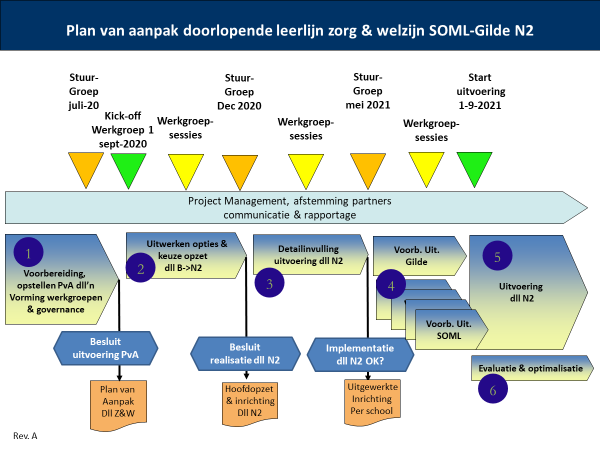 Hoofdactiviteiten.Voorbereiding en het opstellen van een plan van aanpak inclusief de vorming van de werkgroepen en het inrichten van de governance-structuurDe uitwerking van deze stap is afgerond en de resultaten zijn vastgelegd in dit plan van aanpak. Onder andere is bepaald welke SOML scholen in deze fase van het traject participeren als ‘koploper’ en als ‘volger’ en wie er vanuit welke school zitting zal nemen in de diverse werkgroepen.Uitwerking van opties en de keuze opzet voor de ontwikkeling van de doorlopende leerlijnCruciaal is dat de werkgroep aan de slag gaat met het uitwerken van diverse scenario’s en opties voor de doorlopend leerlijn met bijbehorende voor- en nadelen. Als handreiking voor de werkgroep zijn in dit projectplan op hoofdlijnen diverse scenario’s uitgewerkt voor mogelijke varianten van de doorlopende leerlijn (zie later in deze paragraaf). Deze scenario’s & opties vormen de basis voor de besluitvorming over de invoering van de doorlopende leerlijn. Om tot de juiste besluitvorming te komen moet de werkgroep met een onderbouwd advies aan de stuurgroep komen welke optie/variant voorgesteld wordt inclusief:Inhoud (high-level) “dll modules”& de voorgestelde inbedding in curriculaWelke SOML scholen hier in meegaanVoor welke leerlingen de dll wordt ingericht en of deelname verplicht/vrijwillig isBeoogde locatie(s) van uitvoering dll activiteitenHoe begeleiding/lesgeven/vervoer ingeregeld moet worden Benodigde resources voor de uitvoering van de dllKosten/beoogde verdeling (principes) tussen partijenKnelpunten & hoe deze op te lossenDaarnaast is het belangrijk dat de werkgroep aangeeft welke afstemming er heeft plaatsgevonden binnen SOML & Gilde met docenten-teamleiders-directiesTenslotte dient er ook aangegeven te worden wat er voor 1-5-2021 uitgewerkt moet zijn en hoe dit aangepakt wordt t.a.v. inregelen dll & communicatie naar leerlingen/oudersAfstemming over de detailinvulling en uitvoering van de ontwikkeling van de dllUitgaande van een positief besluit van de stuurgroep over de voorgestelde variant kan de werkgroep aan de slag gaan met de detailuitwerking van v.w.b. de:inhoud van de modules en de wijze van inbedding in de curricula definitieve locaties voor de uitvoering van activiteitenconcretisering van begeleiding van leerlingen en lesgeveninvulling van vervoer/afspraken hierover; voor de ene school is het fietsafstand, voor een andere school moet er wellicht vervoer 9bv busjes) geregeld wordencommunicatiestappen intern en naar ouders/leerlingenOok de resultaten hiervan worden voorgelegd aan de stuurgroep (targetdatum 1-5-2021) om tot een besluit te komen over de daadwerkelijke start van de uitvoering van de dll per september 2021 .Praktische voorbereidingen voor de uitvoering van de dll per september 2021 Weer uitgaande van een positief besluit van de stuurgroep (nadat er dus consensus is bereikt over de inhoudelijke invulling en beoogde wijze van uitvoering van de doorlopende leerroute), is het in deze fase van het project vooral belangrijk dat partijen alle praktische zaken definitief inregelen (lesmateriaal gereed, docenten en begeleiding voorbereid & ingeroosterd, vervoer ingeregeld). Start met de uitvoering  van de dll Als alle voorbereidingen goed ingeregeld zijn kunnen de eerste groepen leerlingen starten met de ontwikkelde doorlopende leerlijn per september 2021.Evaluatie en optimalisatie Alhoewel mogelijke knelpunten zoveel mogelijk vooraf moeten worden geïdentificeerd, inclusief mogelijke acties om deze knelpunten op te lossen, is het verstandig om op een zeker moment een uitgebreide evaluatie uit te voeren over het gelopen proces en vooraf gemaakte afspraken en uitgangspunten waar nodig te herijken, opdat het verwachtingspatroon tussen de partners nog steeds in lijn met de realiteit is. Afhankelijk van de evaluatieresultaten kan vervolgens optimalisatie van de leerlijn plaatsvinden cq uitbreiding van onderdelen naar andere (volg)scholen.Handreiking scenario’s en optiesAls handreiking naar de werkgroep zijn in onderstaande matrix diverse scenario’s voor de inhoudelijke uitwerking van de doorlopende leerlijn zorg & welzijn op hoofdlijnen beschreven. De diverse scenario’s zijn beschreven aan de hand van twee parameters. Aan de ene kant is gekeken naar de ‘inhoudscomponent’, oftewel: welke onderwijsonderdelen worden ingezet ten behoeve van de doorlopende leerlijn. Aan de andere kant is gekeken naar de ‘praktijkcomponent’, oftewel: in welke mate en op welke wijze volgen SOML-leerlingen daadwerkelijk onderwijs op locatie van Gilde. Op deze wijze zijn een negental scenario’s beschreven in hoofdlijnen. Onderstaand model is bedoeld als conceptuele weergave. De 9 geschetste scenario’s zijn dan ook zeker niet de enige mogelijke varianten.Teneinde de mogelijke scenario’s zoals verwoord in bovenstaande matrix terug te brengen tot een behapbaar aantal, zijn hieronder een drietal reële opties verder uitgewerkt, inclusief de voor- en nadelen van elk van deze opties. De gedachte achter de keuze voor deze scenario’s is dat naarmate de onderwijsinhoudelijke omvang van de doorlopende leerroute toeneemt, ook de praktische samenwerking met het mbo wenselijk en praktisch is.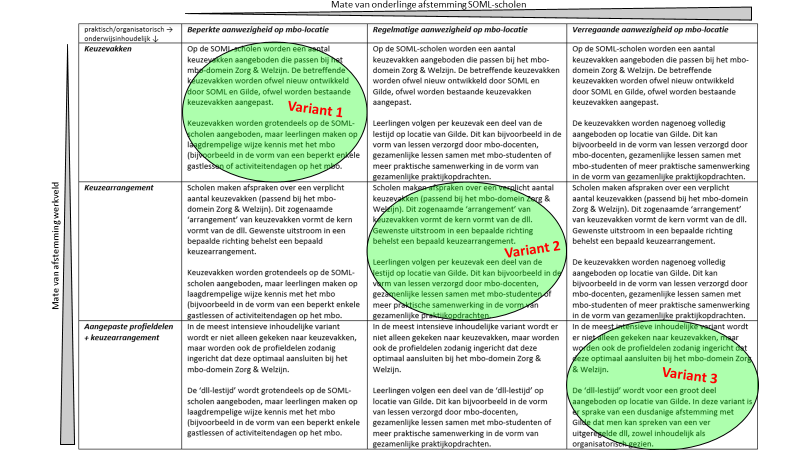 Variant 1 is de meest laagdrempelige variant. Afstemming tussen de SOML-scholen beperkt zich (in minimale zin) tot de definiëring van een aantal keuzevakken en de invulling daarvan. Hetzelfde geldt voor de afstemming tussen de SOML-scholen en Gilde. Met Gilde wordt voorts afgestemd op welke wijze en op welke momenten in het jaar leerlingen van SOML (laagdrempelige) leeractiviteiten op locatie van Gilde kunnen uitvoeren.Voordelen:Deze variant biedt op laagdrempelige wijze de mogelijkheid aan SOML-leerlingen om kennis te maken met het mbo.Deze variant zou aangeboden kunnen worden naast het bestaande Z&W programma van de SOML-scholen. Scholen zouden bijvoorbeeld één dagdeel in de week ‘dll’ aan kunnen bieden als extraatje naast hun lopende roosters (de leerlingen die hier niet voor kiezen hebben dan geen lessen).De organisatorische afstemming tussen SOML-scholen onderling is minimaal (aanpassingen in de bestaande jaarplanningen is niet vereist).Nadelen:Het vrijwillige karakter van de keuzevakken leidt mogelijke tot een dermate fragmentatie in het aanbod dat men niet echt kan spreken van een doorlopende leerlijn.Voor Gilde kan het open karakter van deze variant leiden tot veel verschillende ‘SOML-momenten’ gedurende het jaar.Minder sterke LOB component.Overlap tussen SOML en Gilde wordt niet volledig verwijderd waardoor er minder ruimte is voor het verrijken van het onderwijsprogramma.Minder soepele overgang voor leerlingen van het vmbo naar het mbo.Variant 2 is een typische tussenvariant, waarbij er enerzijds meer harmonisatie plaatsvindt tussen de SOML-scholen onderling voor wat betreft het aan te bieden product; anderzijds blijft de inhoudelijke en organisatorische afstemming met Gilde beperkt, hetgeen de uitvoerbaarheid van deze variant overzichtelijk houdt.Voordelen:Op basis van deze variant is er sprake van een duidelijk ‘dll-product’.Leerlingen maken op intensievere wijze kennis met het mbo.Nadelen:Deze variant verft een diepgaandere afstemming tussen de SOML-scholen onderling, bijvoorbeeld ten aanzien van samenstelling van de keuzearrangementen, alsook ten aanzien van de rooster-technische inbedding van de arrangementen.De begeleiding van leerlingen op locatie van het mbo dient intensiever van aard te zijn dan in het geval van variant 1.Variant 3 omvat een verregaande inhoudelijke en organisatorische samenwerking tussen de SOML-scholen en Gilde.Voordelen:Leerlingen stromen nagenoeg naadloos door van het vmbo naar het mbo.Binnen deze variant zijn er ruime mogelijkheden voor maatwerk voor leerlingen, zowel ten aanzien van eventuele verkorting van de studieduur, als ten aanzien van verdieping en/of verrijking van de leerstof.Sterke LOB component.Overlap tussen SOML en Gilde wordt volledig verwijderd waardoor er maximale ruimte is voor het verrijken van het onderwijsprogramma.Naadloze overgang voor leerlingen van het vmbo naar het mbo.De meerwaarde van een dergelijke verregaande variant is dat er geen afhankelijkheid is van actoren van beide scholen. Iedereen heeft de randvoorwaarden geaccepteerd voor een duurzame ontwikkeling van de dll.Nadelen:Deze variant vergt organisatorisch veel capaciteit van de betrokken scholen, zowel in de voorbereiding (ontwerp van de doorlopende leerlijn) als in de uitvoering.Zoals eerder benadrukt is bovenstaand model bedoeld als conceptuele weergave. De 9 geschetste scenario’s zijn dan ook zeker niet de enige mogelijke varianten. In de keuze voor de een of de andere variant zal over enkele zaken bovendien nog steeds overeenstemming moeten worden bereikt tussen zowel de betrokken SOML-scholen onderling, als door de SOML-scholen in samenspraak met Gilde (en eventueel het werkveld):Worden de te ontwikkelen keuzevakken op elke betrokken SOML-school aangeboden, of bieden bepaalde scholen bepaalde vakken aan namens alle betrokken SOML-scholen? Hetzelfde geldt voor de keuzearrangementen. Indien er slechts een beperkt aantal nieuwe keuzevakken worden ontwikkeld is het nog goed denkbaar dat deze op alle betrokken scholen worden aangeboden. Is het aanbod echter uitgebreider, dan is het wellicht wenselijk en/of praktisch om deze modules te ‘verdelen’ onder de betrokken scholen. Hetzelfde geldt voor de optie van de keuzearrangementen, al zou ook hier gedacht kunnen worden aan verdeling van de verschillende keuzevakken in deze arrangementen onder de betrokken scholen. Zoals onder de uitgangspunten genoemd geldt de doorlopende leerlijn voor alle leerlingen in de bovenbouw van de betrokken SOML scholen die het profiel Zorg en Welzijn kiezen. Echter moet nog in detail bepaald worden wat het verplichte karakter van de doorlopende leerlijn precies inhoudt. Worden elementen van de doorlopende leerlijn (bijvoorbeeld een bepaald keuzevak of zelfs een heel arrangement van keuzevakken) verplicht gesteld voor alle leerlingen met het profiel zorg & welzijn of wordt de doorlopende leerlijn een route die leerlingen volledig vrijwillig kunnen kiezen? Een en ander is in dit kader natuurlijk deels afhankelijk van het uiteindelijk gekozen scenario. Een enkel keuzevak (zoals een keuzevak specifiek gericht op praktische vaardigheden waarvoor de faciliteiten bij Gilde simpelweg voorhanden zijn) is bijvoorbeeld eenvoudiger en/of wenselijker verplicht te stellen voor alle leerlingen dan een heel keuzearrangement (bestaande uit meerdere keuzevakken).Wordt de doorlopende leerlijn (of onderdelen daarvan) volledig bovenop het reguliere onderwijsprogramma aangeboden of juist zoveel mogelijk geïntegreerd in het reguliere programma? Ook hier is een en ander weer afhankelijk van het gekozen scenario. Een enkel keuzevak kan bijvoorbeeld prima naast het reguliere programma worden aangeboden, maar aanpassing van de verplichte profieldelen als extra variant naast de huidige profieldelen zou dan weer uiterst inefficiënt zijn.Hoe ziet de betrokkenheid van het werkveld eruit? Wordt het werkveld bijvoorbeeld betrokken (en zo ja, in welke mate) bij het vormgeven van en prioritering in de onderwijsprogramma’s, of blijft de rol van het werkveld beperkt tot het stageprogramma? Eventuele betrokkenheid van het werkveld neemt overigens toe naarmate er wordt gekozen voor diepgaandere onderwijsinhoudelijke ontwikkelingen (verticale as in de matrix). Betrokkenheid bij de ontwikkeling van één of slechts enkele keuzevakken vergt immers minder capaciteit dan betrokkenheid van de (door)ontwikkeling van volledige keuzearrangementen of profieldelen.In hoeverre dient er tussen de SOML-scholen onderling te worden gezocht naar rooster-technische stroomlijning in de curricula. Hier geldt dat vereiste onderlinge afstemming toeneemt naarmate er wordt gekozen voor verdergaand onderwijs op locatie van Gilde (horizontale as in de matrix), aangezien het voor Gilde efficiënter is om onderwijs zo geconcentreerd mogelijk aan leerlingen van de betrokken SOML-scholen aan te kunnen bieden. Procesmatige aanpak ontwikkeling dll niveau 3/4De plan van aanpak voor de ontwikkeling van de dll niveau 3/4 is vergelijkbaar met de plan van aanpak voor niveau 2. Belangrijk is echter om de leerpunten uit de evaluatie van de ontwikkeling van de dll voor niveau 2 hierin mee te nemen. Onderstaand is de aanpak hiervoor geschetst: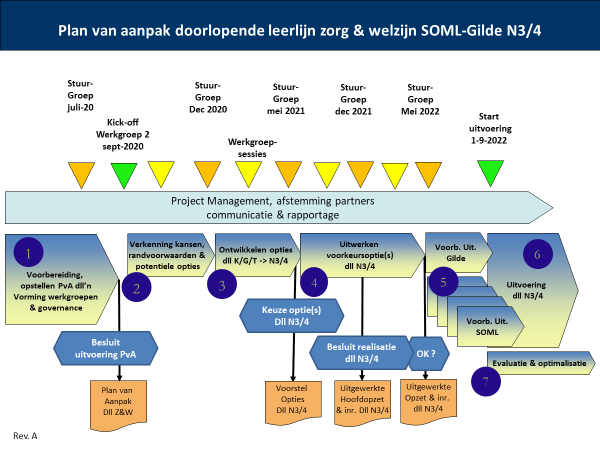 Insteek hierbij is dat vanaf september 2020 er ook al een aparte werkgroep aan de slag zal gaan die zich gaat richten op de dll niveau 3/4, vanuit het principe om e.e.a. ‘volgtijdig achter elkaar te ontwikkelen’. Deze werkgroep start met de inventarisatie van randvoorwaarden en potentiële opties waarbij ook verkend wordt welke SOML-scholen voor deze doorlopende leerlijn ‘koploper’ en ‘volger’ zullen zijn. Daarnaast is het verstandig om zoveel mogelijk de verbinding tussen de twee lijnen te zoeken (bijvoorbeeld ten aanzien van bemensing in de werkgroepen), al zullen de inhoudelijke discussies, startpositie en het tijdspad in deze werkgroepen anders zijn.  Organisatie en governanceStructuurVoor de realisatie van het project zal een organisatiestructuur ingericht worden volgens onderstaand schema:Opdrachtgever voor de realisatie van de doorlopende leerlijnen SOML-Gilde Zorg & Welzijn namens de Colleges van Bestuur van beide organisaties is de stuurgroep. Door de stuurgroep is een projectgroep ingesteld de taak heeft de ontwikkeling en implementatie van de doorlopende leerlijnen binnen de in dit projectplan omschreven kaders te realiseren. Daarnaast zijn er 3 werkgroepen ingericht zijnde: 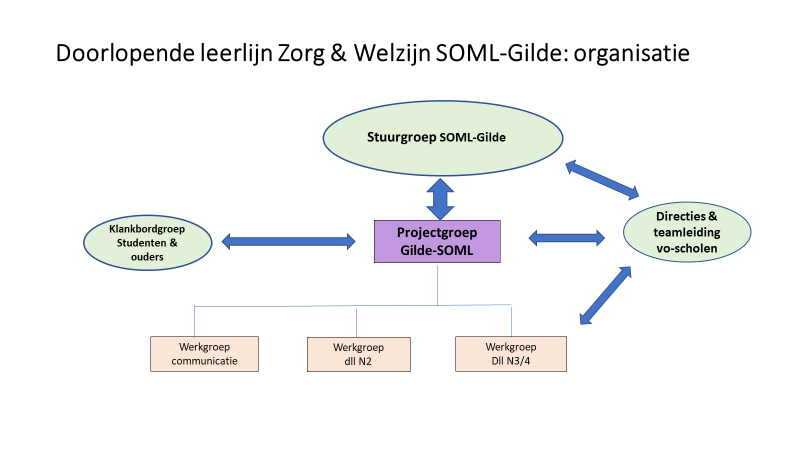 Werkgroep ontwikkeling en implementatie doorlopende leerlijn N2Werkgroep ontwikkeling en implementatie doorlopende leerlijn N3/4Werkgroep communicatieDe projectgroep draagt zorgt voor de aansturing van en coördinatie tussen de werkgroepen. Ook ondersteunt de projectgroep de werkgroepen daar waar nodig om de juiste facilitering georganiseerd te krijgen zodanig dat de werkgroepen de ontwikkelings- en implementatie opdracht op een effectieve en efficiënte wijze kunnen realiseren. Naast de sturende & ondersteunende rol heeft de projectgroep ook de taak om de voortgang van de activiteiten te monitoren en hierover aan de stuurgroep te rapporteren.  Indien er bottlenecks ontstaan tijdens de uitvoering van het project zal de projectgroep deze met mogelijke oplossingen voorleggen aan de stuurgroep die hierover een besluit zal nemen. De bemensing van de verschillende groepen is als volgt:Stuurgroep: Directeur MBO & directeur VMBOProjectgroep: Teammanager(s) MBOTeamleider(s) VMBOOnderwijskundige (inhoudelijk kartrekker werkgroepen doorlopende leerlijnen)Werkgroepen:Doorlopende leerlijn N2:Onderwijskundige (inhoudelijk kartrekker werkgroepen doorlopende leerlijnen)Docent(en) MBODocent(en) VMBODoorlopende leerlijn N3/4 “fase 1”:Docent(en) MBODocent(en) VMBOCommunicatie:Vertegenwoordiger MBO & VMBODoor de projectgroep zal er per werkgroep een kick-off georganiseerd worden waarin aanpak, verwachte resultaten en timing ervan alsook de facilitering van de werkgroepen toegelicht en doorgesproken zal worden. Vervolgens gaan de werkgroepen aan de slag met de inhoudelijke uitwerking van de projectdelen in lijn met de aanpak zoals geschetst in het vorige hoofdstuk. Tijdens deze uitwerking zal er regelmatig afstemming plaatsvinden tussen projectgroep en werkgroepen. Heel belangrijk is ook dat tijdens de inhoudelijk uitwerking door de werkgroepleden regelmatig afgestemd wordt met teamleiders en directies van de betrokken (koploper)-scholen. Dit enerzijds voor het verkrijgen van noodzakelijke draagvlak en anderzijds om relevante aandachtspunten voor de toekomstige invoering van de dll goed mee te nemen in de ontwikkeling ervan.Ouders en leerlingen in het VO moeten goed geïnformeerd worden over wat de doorlopende leerlijn inhoudt om ervoor te zorgen dat ook zij de meerwaarde van een dergelijke route zien.  Dit is ook de reden dat er een aparte werkgroep ingericht wordt met een focus op communicatie. Hoofdaandachtspunt binnen de werkgroep zal de werving van leerlingen voor de doorlopende leerlijn zijn. Een goede voorlichting aan vmbo-leerlingen over de mogelijkheden en voordelen van de samenwerking met Gilde is cruciaal om een bewuste keuze voor deze doorlopende leerlijn te kunnen maken. Belangrijk is dat leerlingen weten wat ze bij Gilde kunnen verwachten en ook begrijpen hoe het bij het mbo toegaat.  Tenslotte zullen er tijdens de uitvoering van het project periodiek klankbordgroep sessies georganiseerd worden voor de mensen die wel geraakt worden door het project, maar geen onderdeel zijn van de projectorganisatie. Ook vertegenwoordigers van ouders en studenten zullen hierin meegenomen worden.Met de realisatie van dit project zullen door de werkgroepen/projectgroep een aantal uitgewerkte documenten opgeleverd worden  die als volgt zijn samen te vatten: Doorlopende leerroute VMBO BB – MBO 2 (werkgroep 1)Doorlopende leerroute VMBO K/G/T – MBO 3-4 (werkgroep 2)Communicatieplan gericht op (ouders van) leerlingen in het 2e jaar van het VMBO (werkgroep 3)Samenwerkingsovereenkomst Doorlopende leerlijn (projectgroep): zie ook volgende paragraafSamenwerkingsovereenkomstOm dit plan tot een succes te kunnen maken dienen Gilde en SOML zich als een betrouwbare, transparante en flexibele partner/deelnemer op te stellen, die het belang van de leerling/student laat prevaleren boven het organisatie/team/sector/locatiebelang en van daaruit bereid is om scherpe en soms moeilijke keuzes te maken. Dit projectplan en de hierin opgenomen uitgangspunten en principeafspraken zijn daarmee ook een belangrijke basis om de samenwerking tussen Gilde en SOML op dit gebied te bekrachtigen en uit te bouwen.Op het moment dat door de stuurgroep het besluit genomen zal worden om de doorlopende leerlijnen in te voeren (voor de dll N2 gepland in december 2020) is het ook belangrijk de precieze afspraken tussen Gilde en SOML over de samenwerking nader vast te leggen. Hiertoe zal er aanvullend aan de inhoudelijke uitwerking een samenwerkingsovereenkomst opgesteld en ondertekend worden waarin expliciet de wijze van samenwerking en bijbehorende afspraken (inhoudelijk, financieel, personeel, etc.) vastgelegd zijn. De projectgroep heeft de taak om deze samenwerkingsovereenkomst op te stellen en ter bekrachtiging voor te leggen aan de stuurgroep.  Zodra er nieuwe besluiten genomen worden over de invoering van (nieuwe) doorlopende leerlijnen (bv dll N3/4) zal deze samenwerkingsovereenkomst aangevuld cq aangepast moeten worden. Ook hiervoor heeft de projectgroep (tijdens het project) de lead.Communicatie (intern & extern)Een goede, effectieve communicatie is in elk project belangrijk. Voor dit project zijn er 2 hoofdthema’s, te weten de:interne communicatie tijdens de realisatie van het project naar direct en indirect betrokken stakeholdersexterne communicatie naar ouders en leerlingen zie mogelijk kunnen/willen instromen in de ontwikkelde doorlopende leerlijnenZoals in eerder in dit hoofdstuk  toegelicht gaat een aparte werkgroep communicatie aan de slag met het uitwerken van een passende aanpak voor zowel de interne als de externe communicatie. Aspecten die hierbij o.a. aan de orde komen (deels ook al eerder benoemd) zijn:Klankbordgroep sessie organiserenRegelmatige nieuwsbrieven/mails over resultaten en voortgangRapportagesNaast de uitgewerkte resultaten van de werkgroepen die ingebracht zullen worden in de stuurgroep zullen door de projectgroep voortgangsberichten en rapportages opgesteld worden volgens onderstaand schema:PlanningDeliverablesZoals in het vorige hoofdstuk ook samengevat zijn de 4 belangrijkste deliverables/producten die opgeleverd zullen worden:  Doorlopende leerroute VMBO BB – MBO 2: Inhoudelijke beschrijving van het onderwijsprogramma, onderwijsplan, toetsplan en voortgangsregeling.Doorlopende leerroute VMBO K/G/T – MBO 3-4: Inhoudelijke beschrijving van het onderwijsprogramma, onderwijsplan, toetsplan en voortgangsregeling.Communicatieplan gericht op (ouders van) leerlingen in het 2e jaar van het VMBO: plan van aanpak met tijdsplanning en keuze voor instrumenten gericht op het goed informeren van leerlingen in het VMBO. Samenwerkingsovereenkomst Doorlopende leerlijn: overeenkomst gebaseerd op wetgeving Sterk Beroepsonderwijs waarin de afspraken tussen Gilde en SOML over de inrichting van de doorlopende leerroute vastgelegd worden over onderwijsprogramma, didactisch concept, begeleiding, financiën, organisatorische inrichting en LOB, etc.Activiteitenplan Om de genoemde producten op te leveren zijn is er een aanpak gedefinieerd die in hoofdstuk 2 met activiteiten en tijdslijnen uitgewerkt is. In de Kick-off van elke werkgroep zal er een activiteitenplan opgesteld worden volgens onderstaand format, waarin de werkgroepleden vastleggen welke stappen genomen gaan worden om het eerstvolgend op te leveren deelproduct te bereiken.  Voorbeeld/format:Resources en urenDe projectleider dient 8 uur per week beschikbaar te zijn. De overige leden van de projectgroep moeten 4 uur per week en de leden van de werkgroepen (met name docenten) dienen 2 uur per week (80 uur op jaarbasis) beschikbaar te zijn. Voor de leden van de werkgroepen geldt dat zij ook op hetzelfde dagdeel vrij geroosterd moeten worden. Middelen en financiënDe inzet van leden in de project- en werkgroepen wordt bekostigd door de betrokken organisaties (Gilde en SOML) zelf. Daarnaast zal waar nodig expertise ingezet kunnen worden vanuit de VO en MBO raad en vanuit OCW.De uitvoering van de doorlopende leerroute wordt gefinancierd uit de reguliere bekostiging die de instellingen ontvangen vanuit het ministerie. Wanneer delen van het VMBO programma uitgevoerd worden door het MBO of v.v. dan zullen daar ook financiële afspraken over gemaakt worden in de op te stellen. Samenwerkingsovereenkomst. Voor de uitvoering van de doorlopende leerroutes wordt gebruik gemaakt van  de locaties van de deelnemende scholen.Enige punt dat op dit moment nog open staat is wat we doen met eventuele vervoer/reiskosten voor leerlingen. Afhankelijk van de keuzes die in de doorlopende leerroute gemaakt worden, zal bekeken moeten worden welke financieringsmogelijkheden er bestaan.RisicobeheersingVoor de beheersing van het project worden de volgende uitgangspunten gehanteerd.Facilitering uren & financiële middelenBinnen de kaders van het projectplan heeft de projectgroep het mandaat om de vastgestelde ureninzet te benutten. Voor een overschrijding van de uren dient vooraf toestemming aan de stuurgroep gevraagd te worden. Afhankelijk van de afwijking in uren kan het zijn dat er ook nog intern een besluitvormingsproces doorlopen moet worden. Binnen de gedefinieerde hoofdkaders (besluitmomenten zoals in de aanpak gedefinieerd) is de projectgroep vrij om de planning van het project aan te passen.  Toestemming van de stuurgroep dient verkregen te worden indien een besluitmoment verschoven dient te worden.  Op voorhand worden er geen andere financiële middelen beschikbaar gesteld voor het project. Indien dit toch nodig is, zal er door de projectgroep een voorstel voorgelegd worden aan de stuurgroep. RisicobeheersingHet grootste risico in dit project is het verliezen van draagvlak bij de verschillende groepen stakeholders. De inrichting van de projectorganisatie met vertegenwoordiging vanuit verschillende scholen en geledingen moet er al voor zorgen dat een belangrijk deel van dit risico weggenomen wordt. Daarnaast zullen er periodiek klankbordsessies georganiseerd worden voor stakeholders die buiten de projectorganisatie vallen, maar wel direct geraakt worden door dit project. Draagvlak bij ouders en leerlingen is ook cruciaal. Om ervoor te zorgen dat dat gerealiseerd wordt zal er een aparte werkgroep communicatie ingericht wordt, die met name ook gericht is op het meenemen van ouders en leerlingen in deze beweging.KwaliteitsmanagementBij de kwaliteit van de doorlopende leerlijnen streven we een hoge standaard na. De inrichting van deze werkgroep doorlopende leerroute is dan ook cruciaal. De kwaliteit van de ontwikkelde doorlopende leerroute zal enerzijds getoetst worden aan de geldende wettelijke kades en daarnaast aan de uitgangspunten die onder hoofdstuk 1 zijn vastgesteld.VersieStatusOmschrijving0.1DraftEerste opzet0.4DraftBijgewerkt concept besproken 18-6-2020 met projectgroep0.8DraftBijgewerkt concept1.1DraftBijgewerkt concept1.2DraftBijgewerkt concept1.3FinalDefinitieve versieNaamFunctieDoelTeamleider Coördinator SOMLVoor akkoordTeammanager Z&W Gilde OpleidingenVoor akkoordOnderwijskundige Z&W Gilde OpleidingenVoor akkoordSr. Beleidsmedewerker Gilde OpleidingenVoor akkoordStuurgroepleden Gilde & SOMLWerkgroepleden Gilde & SOMLVMBO schoolLocatieVMBOBBKBG1ConnectEchtBB - TL2GrescollegeReuverBB - TL3NiekéeRoermondBB - TL4Sint UrsulaHeythuysenBB - TLVO schoolAantal vierdejaarsVervolgopleiding bij GildeVervolgopleiding Z&W bij GildeGrescollegeSt. Ursula HeythuysenConnect CollegeNiekéeVMBO schoolLocatieVMBOAantal leerlingen1BroekhinRoermondTL2Mavo RoermondRoermondTL3Sint UrsulaHornTL4N2T-MundiumRoermond?RandvoorwaardeVerantwoordelijkExameneisen VMBOMinisterie van OCWKwalificatiedossiers MBOSectorkamer SBB / Ministerie van OCWWet op Sterk BeroepsonderwijsMinisterie van OCWStrategie Gilde / sector Health & HospitalityGilde OpleidingenStrategie SOML / individuele scholen SOMLSOMLpraktisch/organisatorisch →onderwijsinhoudelijk ↓Beperkte aanwezigheid op mbo-locatieRegelmatige aanwezigheid op mbo-locatieVerregaande aanwezigheid op mbo-locatieKeuzevakkenOp de SOML-scholen worden een aantal keuzevakken aangeboden die passen bij het mbo-domein Zorg & Welzijn. De betreffende keuzevakken worden ofwel nieuw ontwikkeld door SOML en Gilde, ofwel worden bestaande keuzevakken aangepast. Keuzevakken worden grotendeels op de SOML-scholen aangeboden, maar leerlingen maken op laagdrempelige wijze kennis met het mbo (bijvoorbeeld in de vorm van een beperkt enkele gastlessen of activiteitendagen op het mbo.Op de SOML-scholen worden een aantal keuzevakken aangeboden die passen bij het mbo-domein Zorg & Welzijn. De betreffende keuzevakken worden ofwel nieuw ontwikkeld door SOML en Gilde, ofwel worden bestaande keuzevakken aangepast. Leerlingen volgen per keuzevak een deel van de lestijd op locatie van Gilde. Dit kan bijvoorbeeld in de vorm van lessen verzorgd door mbo-docenten, gezamenlijke lessen samen met mbo-studenten of meer praktische samenwerking in de vorm van gezamenlijke praktijkopdrachten.Op de SOML-scholen worden een aantal keuzevakken aangeboden die passen bij het mbo-domein Zorg & Welzijn. De betreffende keuzevakken worden ofwel nieuw ontwikkeld door SOML en Gilde, ofwel worden bestaande keuzevakken aangepast. De keuzevakken worden nagenoeg volledig aangeboden op locatie van Gilde. Dit kan bijvoorbeeld in de vorm van lessen verzorgd door mbo-docenten, gezamenlijke lessen samen met mbo-studenten of meer praktische samenwerking in de vorm van gezamenlijke praktijkopdrachten.KeuzearrangementScholen maken afspraken over een verplicht aantal keuzevakken (passend bij het mbo-domein Zorg & Welzijn). Dit zogenaamde ‘arrangement’ van keuzevakken vormt de kern vormt van de dll. Gewenste uitstroom in een bepaalde richting behelst een bepaald keuzearrangement.Keuzevakken worden grotendeels op de SOML-scholen aangeboden, maar leerlingen maken op laagdrempelige wijze kennis met het mbo (bijvoorbeeld in de vorm van een beperkt enkele gastlessen of activiteitendagen op het mbo.Scholen maken afspraken over een verplicht aantal keuzevakken (passend bij het mbo-domein Zorg & Welzijn). Dit zogenaamde ‘arrangement’ van keuzevakken vormt de kern vormt van de dll. Gewenste uitstroom in een bepaalde richting  behelst een bepaald keuzearrangement.Leerlingen volgen per keuzevak een deel van de lestijd op locatie van Gilde. Dit kan bijvoorbeeld in de vorm van lessen verzorgd door mbo-docenten, gezamenlijke lessen samen met mbo-studenten of meer praktische samenwerking in de vorm van gezamenlijke praktijkopdrachten.Scholen maken afspraken over een verplicht aantal keuzevakken (passend bij het mbo-domein Zorg & Welzijn). Dit zogenaamde ‘arrangement’ van keuzevakken vormt de kern vormt van de dll. Gewenste uitstroom in een bepaalde richting behelst een bepaald keuzearrangement.De keuzevakken worden nagenoeg volledig aangeboden op locatie van Gilde. Dit kan bijvoorbeeld in de vorm van lessen verzorgd door mbo-docenten, gezamenlijke lessen samen met mbo-studenten of meer praktische samenwerking in de vorm van gezamenlijke praktijkopdrachten.Aangepaste profieldelen + keuzearrangementIn de meest intensieve inhoudelijke variant wordt er niet alleen gekeken naar keuzevakken, maar worden ook de profieldelen zodanig ingericht dat deze optimaal aansluiten bij het mbo-domein Zorg & Welzijn. De ‘dll-lestijd’ wordt grotendeels op de SOML-scholen aangeboden, maar leerlingen maken op laagdrempelige wijze kennis met het mbo (bijvoorbeeld in de vorm van een beperkt enkele gastlessen of activiteitendagen op het mbo.In de meest intensieve inhoudelijke variant wordt er niet alleen gekeken naar keuzevakken, maar worden ook de profieldelen zodanig ingericht dat deze optimaal aansluiten bij het mbo-domein Zorg & Welzijn. Leerlingen volgen een deel van de ‘dll-lestijd’ op locatie van Gilde. Dit kan bijvoorbeeld in de vorm van lessen verzorgd door mbo-docenten, gezamenlijke lessen samen met mbo-studenten of meer praktische samenwerking in de vorm van gezamenlijke praktijkopdrachten.In de meest intensieve inhoudelijke variant wordt er niet alleen gekeken naar keuzevakken, maar worden ook de profieldelen zodanig ingericht dat deze optimaal aansluiten bij het mbo-domein Zorg & Welzijn. De ‘dll-lestijd’ wordt voor een groot deel aangeboden op locatie van Gilde. In deze variant is er sprake van een dusdanige afstemming met Gilde dat men kan spreken van een ver uitgeregelde dll, zowel inhoudelijk als organisatorisch gezien.RapportageFrequentieOntvangersVerspreidwijzeVoortgangsrapportage4x per jaarStuurgroep, projectgroep, werkgroep, docenten en directies/teamleidersPer e-mailVoortgangsbericht1x per maanddocenten en directies/teamleidersPer e-mailUitwerken doorlopende leerlijn niveau 2 september -december 2020Uitwerken doorlopende leerlijn niveau 2 september -december 2020Uitwerken doorlopende leerlijn niveau 2 september -december 2020Uitwerken doorlopende leerlijn niveau 2 september -december 2020Wat (activiteit)Einde (datum)EindresultaatDoor wieStartbijeenkomst organiseren werkgroep Doorlopende leerlijn niveau 2September 2020Overeenstemming over aanpak en uitgewerkte detail planning van de werkgroepOnderwijskundigeUitwerken scenario’s doorlopende leerlijn niveau 2 December 2020Voorstel scenario tbv besluitvorming in de stuurgroep  Werkgroep DLL N2